T.C.Didim KaymakamlığıYazı İşleri MüdürlüğüSayı  :247								Konu :Basın Bülteni			              BASIN BÜLTENİ	Didim KOM Grup Amirliği ekiplerince Uyuşturucu Madde Ticareti ve Kullanılması ile Kaçakçılığın önlenmesi amacıyla İlçemizde bir ikamette yapılan aramada;	-13 adet değişik marka ve ebatlarda bandrolsüz gümrük kaçağı alkollü içki,	- 0.44 gram esrar maddesi ele geçirilmiş olup;	E.T. isimli şahıs hakkında 5607 SKM ve TCK 191 Uyuşturucu Madde Kullanmaktan işlem yapılmıştır.	Kamuoyuna duyurulur.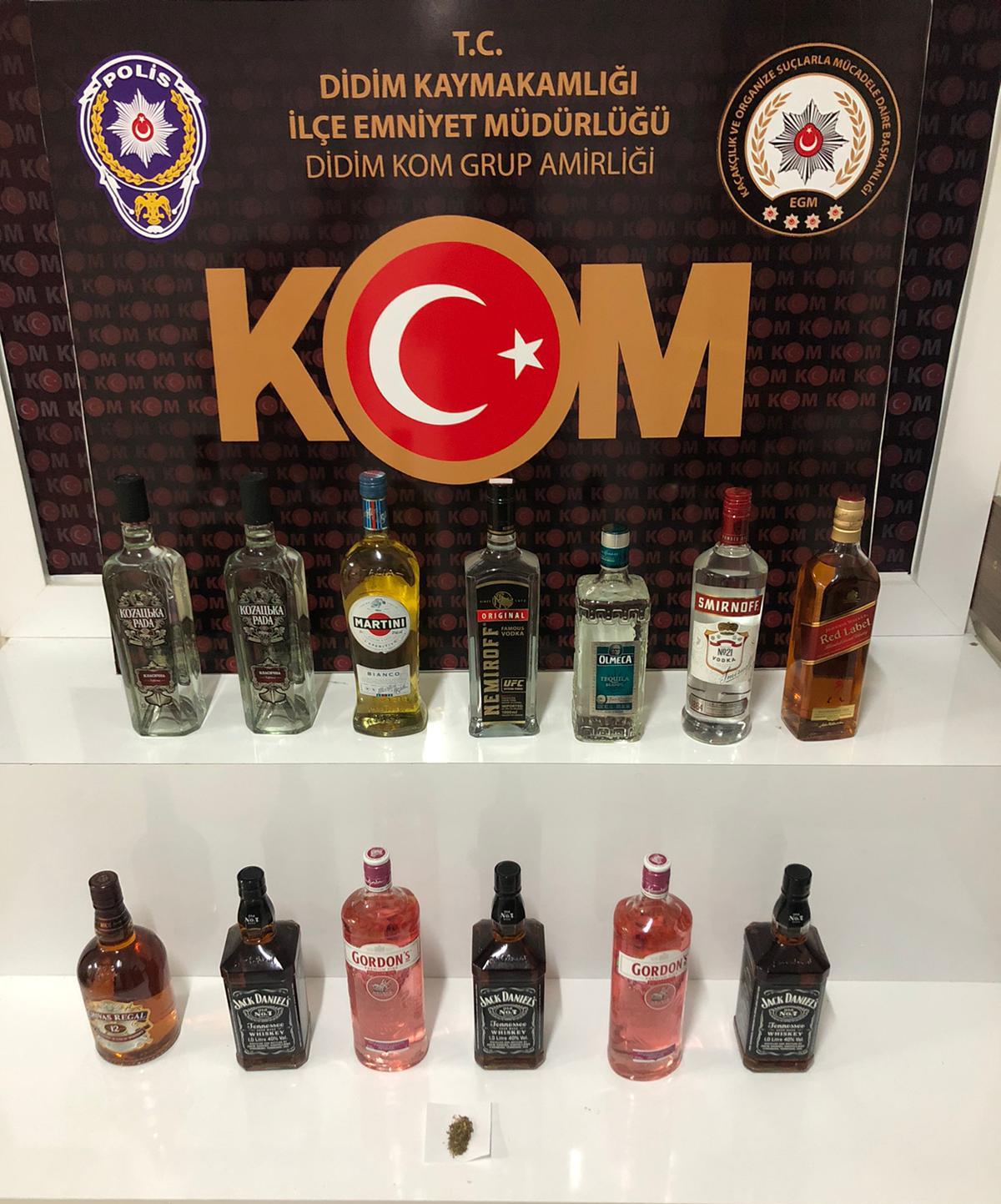 T.C.Didim KaymakamlığıYazı İşleri MüdürlüğüSayı  :246								Konu :Basın Bülteni			BASIN BÜLTENİ	Didim KOM Grup Amirliği ekiplerinceUyuşturucu Madde Ticareti ve Kullanılmasını önlemek amacıyla yapılan çalışmalarda;	İlçemize yüklü miktarda uyuşturucu madde getireceği tespit edilen İ.K. isimli şahıs ilçe girişinde yakalanarak, kullanmış olduğu araçta yapılan aramada;	48,86 gram sentetik kannobinoid uyuşturucu maddesi ele geçirilmiş olup, Uyuşturucu Madde Ticareti suçundan sevk edildiği adli mercilerce tutuklanarak cezaevine teslim edilmiştir.	Kamuoyuna duyurulur.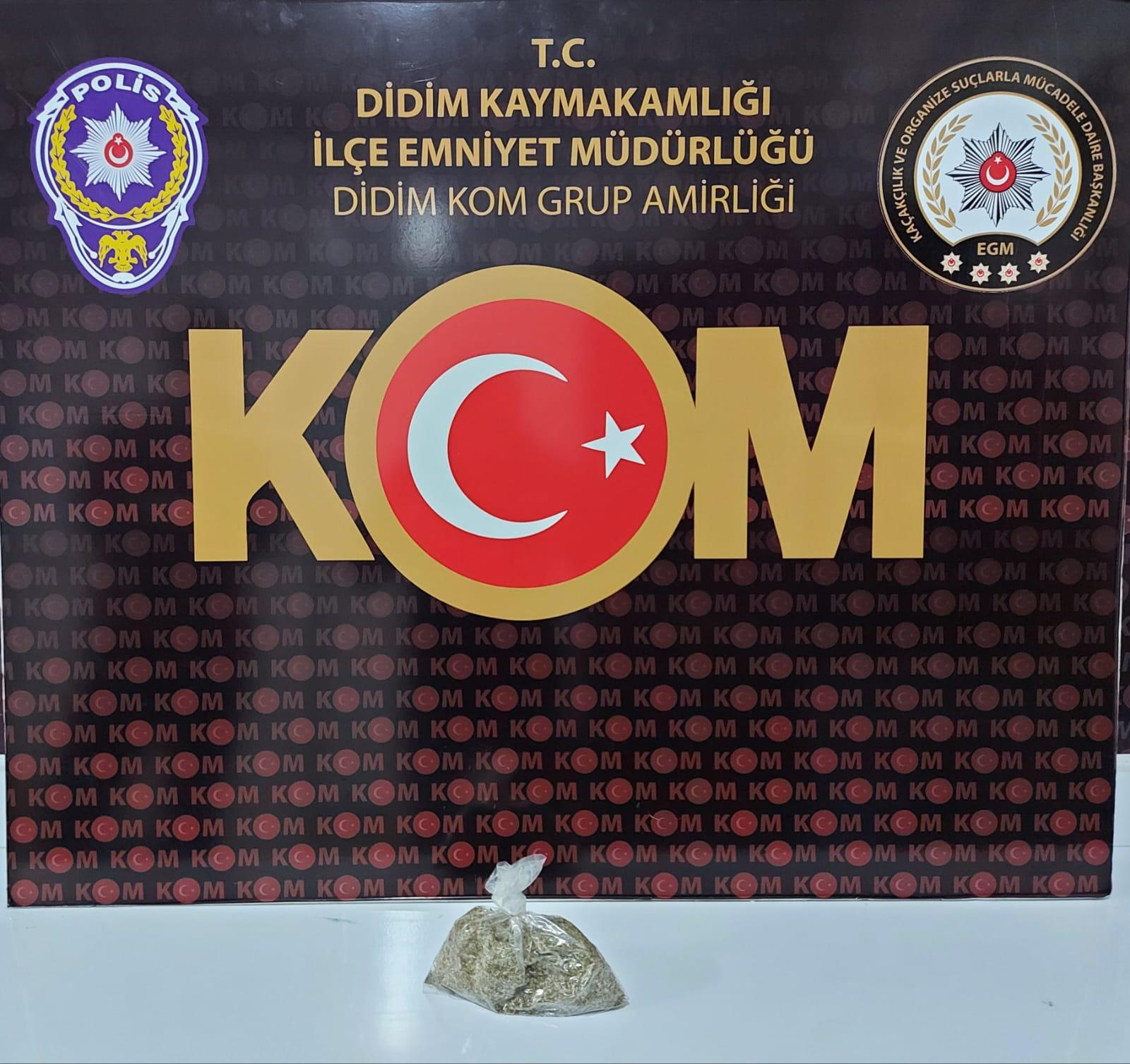 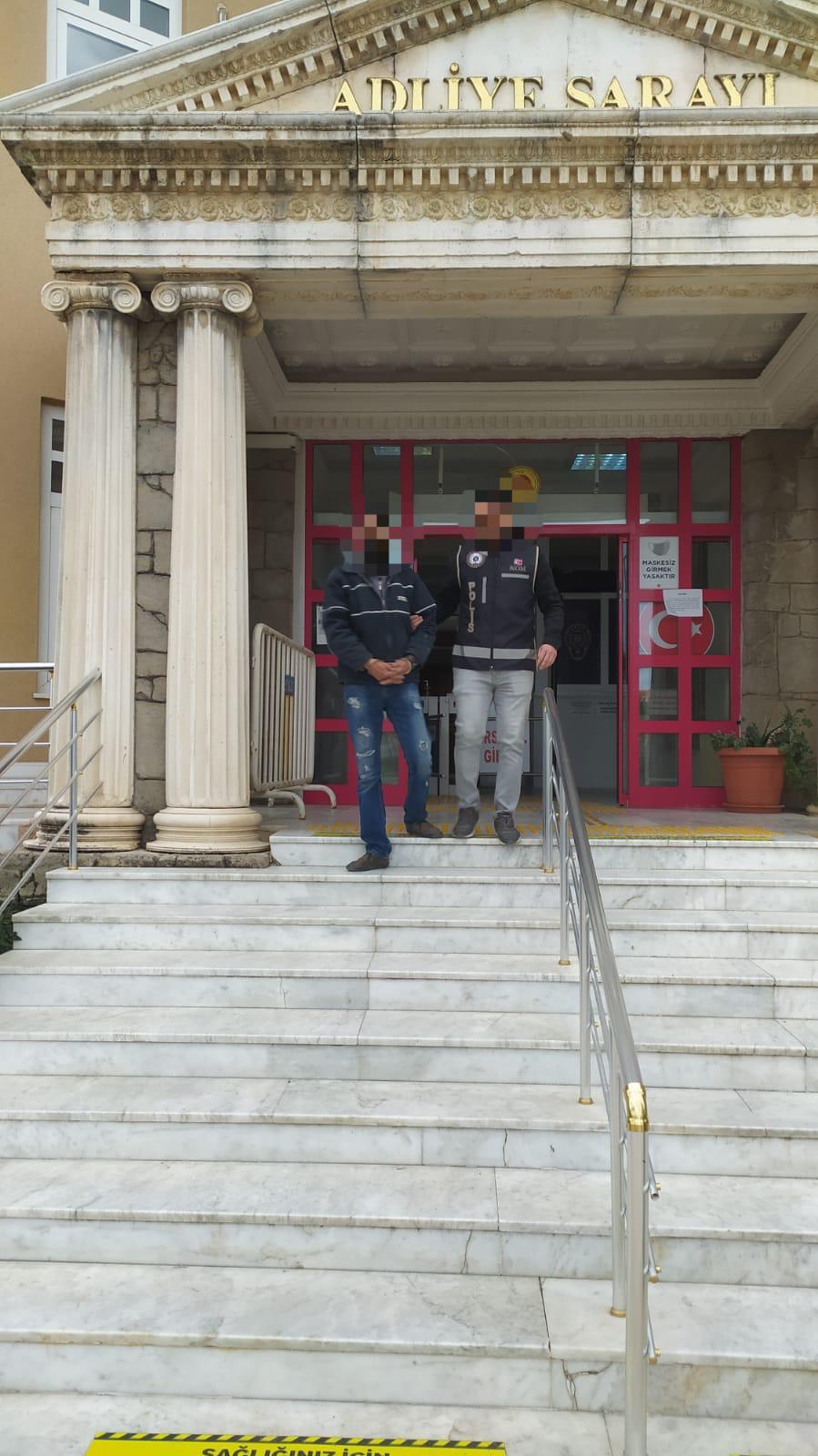 